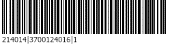 Obrazac M3__________________________________________________________________________________ZAHTJEVza dodjelu financijskih sredstavaMjera 3 - Financijska pomoć mladoj obitelji pri rekonstrukciji stambenog objekta radi rješavanja vlastitog stambenog pitanja na području općine Hum na SutliZahtjev za dodjelu financijskih sredstava u okviru Mjere 3. Financijska pomoć mladoj obitelji pri rekonstrukciji stambenog objekta radi rješavanja vlastitog stambenog pitanja na području općine Hum na Sutli podnosim za sljedeću nekretninu:k.č.br. ____________, zk.ul.br. ______________, k.o. _______________________,br. poduloška KPU (ako je primjenjivo) _______________,na adresi: ____________________________________________________________________________.Ukupna vrijednost izvršenih radova na rekonstrukciji iznosi _______________________ eura.Traženi iznos financijske pomoći: ______________________eura. Moju obitelj čine sljedeći članovi:
Za točnost navoda jamčim pod kaznenom i materijalnom odgovornošću.U Humu na Sutli , ____________ 2024. godine                                                                                                                        Potpis:                                                                                                   _________________________POPIS PRILOŽENE DOKUMENTACIJE:1. preslika osobne iskaznice podnositelja i bračnog/izvanbračnog druga2. preslika vjenčanog lista ili izjava o izvanbračnoj zajednici (Obrazac 2)3. vlasnički list za predmetnu nekretninu4. izjava suvlasnika (ako je primjenjivo, Obrazac 3)5. uvjerenje nadležnog ureda za katastar o ne/posjedovanju nekretnine6. uvjerenje nadležnog općinskog suda da ima/nema u vlasništvu nekretninu7. dokaz da se radi o prvoj i jedinoj nekretnini podnositelja zahtjeva i članova njegove obitelji te da podnositelj zahtjeva niti član njegove obitelji nije prodao ili na drugi način otuđio nekretninu u vlasništvu ili suvlasništvu na području RH (Obrazac 4)8. preslika građevinske dozvole9. preslika prijave početka građenja - prihvatljivo razdoblje od 01.01.2023. – 31.12.2024. (ako je primjenjivo)10. preslika prve stranice građevinskog dnevnika sa ovjerom sudionika u gradnji ( nadzorni inženjer i voditelj gradilišta ) - prihvatljivo razdoblje od 01.01.2023. – 31.12.2024. (ako je primjenjivo),  11. preslika računa za izradu projektno-tehničke dokumentacije za rekonstrukciju stambenog objekta, odnosno za ugrađene materijale i izvršene radove na rekonstrukciji i dokaz da su isti plaćeni, prihvatljivo razdoblje od 1.1.2023. do 31.12.2024.12. Fotografije koje dokazuju opravdanost rekonstrukcije i dotrajalosti građevinskih elemenata 13. izjava o privoli za obradu osobnih podataka (opcionalno, Obrazac 5) OPĆI PODACIOPĆI PODACI1. Ime i prezime podnositelja2. Adresa3. OIB4. Broj računa / IBAN5. Telefon / mobitel / emailR.BRIME I PREZIMEOIBSRODSTVOADRESA1234567